О внесении изменений в распоряжение Администрации города Когалыма от 27.12.2021 № 240-рВ соответствии со статьёй 43 Устава города Когалыма, решениями Думы города Когалыма от 09.02.2006 №208-ГД «Об утверждении Положения об управлении образования Администрации города Когалыма», от 25.09.2019      №326-ГД «О денежном содержании лица, замещающего муниципальную должность, и лица, замещающего должность муниципальной службы в органах местного самоуправления города Когалыма», постановлением Администрации города Когалыма от 28.10.2019 №2360  «Об оплате труда и социальной защите лиц, занимающих должности, не отнесенные к должностям муниципальной службы, и осуществляющих техническое обеспечение и иное обеспечение деятельности Администрации города Когалыма», в целях индексации должностных окладов на 4,0 процента:1. В распоряжение Администрации города Когалыма от 27.12.2021 №240-р «Об утверждении штатного расписания управления образования Администрации города Когалыма на 2022 год» (далее - распоряжение) внести следующие изменения:1.1. пункт 1 распоряжения изложить в следующей редакции:«1. Утвердить штатное расписание управления образования Администрации города Когалыма на 01.01.2022 в количестве 23 (двадцать три) штатных единицы, с месячным фондом должностных окладов 122 015 (сто двадцать две тысячи пятнадцать) рублей согласно приложению к настоящему распоряжению, в том числе по разделам:              - Раздел I. «Работники, замещающие муниципальные должности и должности муниципальной службы», в количестве 19 (девятнадцать) штатных единиц с месячным фондом должностных окладов 99 895 (девяносто девять тысяч восемьсот девяносто пять) рублей;              - Раздел II. «Работники, осуществляющие техническое и иное обеспечение деятельности управления образования Администрации города Когалыма», в количестве 4 (четыре) штатных единицы с месячным фондом должностных окладов   22 120 (двадцать две тысячи сто двадцать) рублей.»           1.2. Приложение к распоряжению изложить в редакции согласно приложению к настоящему распоряжению.2. Настоящее распоряжение распространяется на правоотношения, возникшие с 01.10.2022.3. Контроль за выполнением распоряжения возложить на заместителя главы города Когалыма Л.А.Юрьеву.Управление образованияАдминистрации города КогалымаШтатное расписаниена «01» января 2022 годаРаздел I. Работники, замещающие муниципальные должности и   должности муниципальной службыПодраздел I.II. Работники, замещающие должности муниципальной службыРаздел II. Работники, осуществляющие техническое и иное обеспечение деятельности управления образования Администрации города Когалыма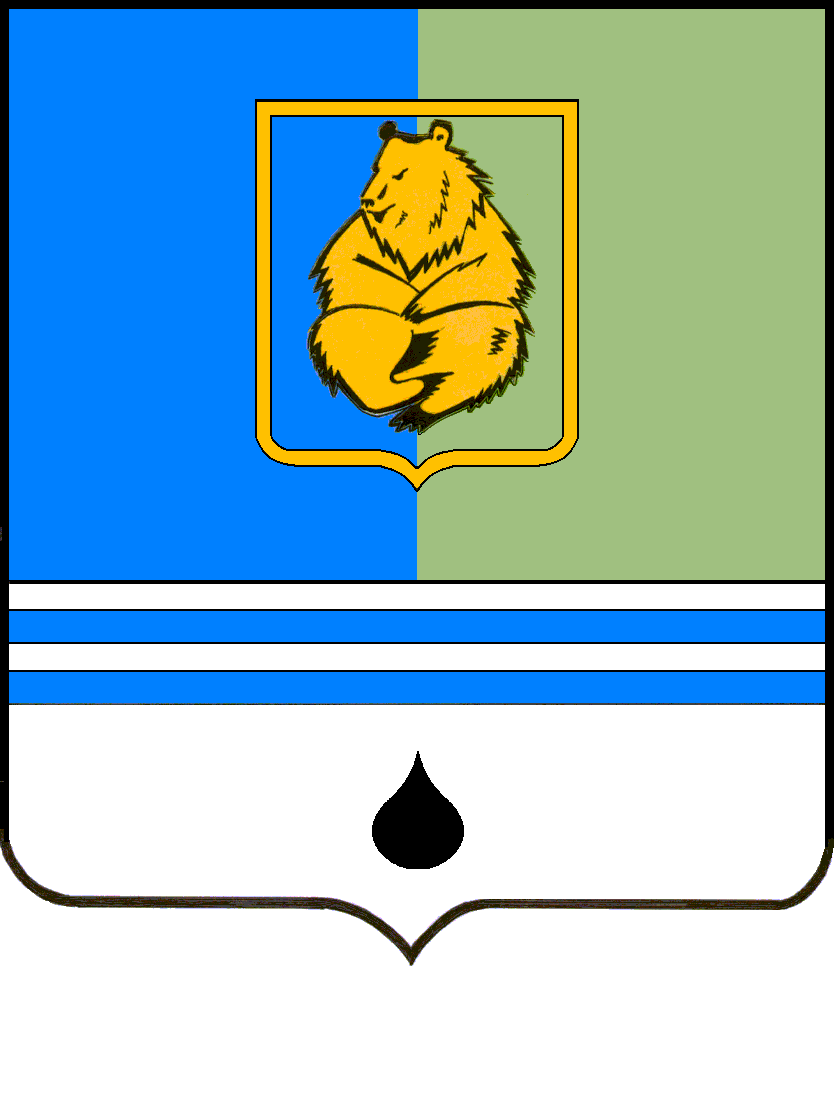 РАСПОРЯЖЕНИЕАДМИНИСТРАЦИИ ГОРОДА КОГАЛЫМАХанты-Мансийского автономного округа - ЮгрыРАСПОРЯЖЕНИЕАДМИНИСТРАЦИИ ГОРОДА КОГАЛЫМАХанты-Мансийского автономного округа - ЮгрыРАСПОРЯЖЕНИЕАДМИНИСТРАЦИИ ГОРОДА КОГАЛЫМАХанты-Мансийского автономного округа - ЮгрыРАСПОРЯЖЕНИЕАДМИНИСТРАЦИИ ГОРОДА КОГАЛЫМАХанты-Мансийского автономного округа - Югрыот [Дата документа]от [Дата документа]№ [Номер документа]№ [Номер документа]ДОКУМЕНТ ПОДПИСАН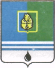 ЭЛЕКТРОННОЙ ПОДПИСЬЮСертификат  [Номер сертификата 1]Владелец [Владелец сертификата 1]Действителен с [ДатаС 1] по [ДатаПо 1]Приложение к распоряжению Администрациигорода КогалымаПриложение к распоряжению Администрациигорода Когалымаот [Дата документа] № [Номер документа]№ п/пНаименование должности согласно Перечню муниципальных должностей и должностей муниципальной службы в городе КогалымеДолжностьДолжностьКоличество штатных единицДолжностной оклад, руб.№ п/пНаименование должности согласно Перечню муниципальных должностей и должностей муниципальной службы в городе Когалымегруппаучреждаемая для выполнения функцииКоличество штатных единицДолжностной оклад, руб.1234561.Руководители1.1.Начальник управления высшая"руководитель"18 9821.2.Заместитель начальника управления   главная "руководитель"17 172Итого216 1542.Отдел по общему    и дополнительному образованию2.1.Начальник отдела ведущая"руководитель"15 6412.2.Заместитель начальника отделаведущая"руководитель"15 2292.3.Специалист-эксперт  ведущая"специалист"34 8172.4.Главный специалист старшая"специалист"14 147Итого по отделу 629 4683.Отдел организационно-педагогической деятельности3.1. Начальник отдела ведущая"руководитель"15 6413.2.Специалист-экспертведущая"специалист"24 817Итого по отделу315 2754.Отдел обеспечения безопасности жизнедеятельности 4.1. Начальник отдела ведущая"руководитель"15 6414.2.Специалист -эксперт ведущая"специалист"24 817Итого по отделу315 2755.Отдел дошкольного образования5.1.Начальник отдела ведущая"руководитель"15 6415.2.Главный специалист старшая"специалист"24 147Итого по отделу313 9356.Отдел финансово-экономического обеспечения и контроля 6.1.Начальник отдела ведущая"руководитель"15 6416.2.Главный специалист старшая"специалист"14147Итого по отделу29 7887.Итого по Подразделу I. II.1999 895Итого по Разделу I1999 895№ п/пНаименование должностиКоличество штатных единицДолжностной оклад, руб.12341.Отдел обеспечения безопасности жизнедеятельности 1.1.Инженер 15 530Итого по отделу15 5302.Отдел дошкольного образования2.1.Старший инспектор15 530Итого по отделу15 5303.Отдел финансово-экономического обеспечения и контроля 3.1.Ведущий экономист25 530Итого по отделу211 060Итого по Разделу II. 4   22 120Всего по управлению образования Администрации города Когалыма23122 015